                                  Pravitha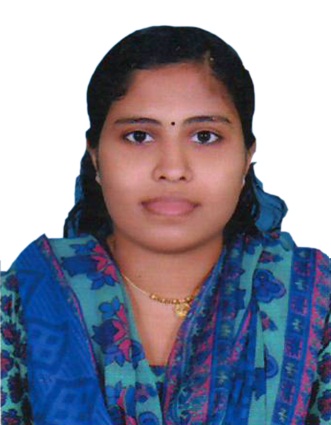 Pravitha.367736@2freemail.com OBJECTIVEDedicated, hard working and competent healthcare professional with 2 year and 8 months experience providing superior care to multicultural patient populations. Demonstrated ability to ensure provision of quality patient care in accordance with facility’s policies and procedures. Committed to maximize patient satisfaction through the delivery of passionate care in a specialized care environment.CERTIFICATIONSDubai Health Authority Eligibility LetterKerala Nurses And Midwives Council Registration (Reg.No:62452)ACLSBLSSPECIAL SKILLS
        • Making appropriate adjustments and modifications to the treatment plan
       • Developing and maintaining effective relationships with patients and families
       • Delivering safe and effective patient care
       • Conducting ongoing education for patientsPROFESSIONAL EXPERIENCE      Staff Nurse Haemodialysis unit – Aster Mims Hospital, Calicut| Oct2015-Aug2016Arrange dialysis equipment according to patients’ requirements Oversee dialysis procedure from the beginning to fruitionEnsured compliance with standards of care outlined in hospital policies and departmental policiesEducated patients regarding their conditions and possible treatment options.Assisted physicians in all aspects of patient care, including medication administration•    Identify problems or irregularities in the dialysis procedure
•    Provide post care and pre care to dialysis patients
•    Prepare dialysate and assemble extracorporeal circuits
•   Document patient progress and manage reports      Staff nurse Haemodialysis Unit – Red Crescent Hospital, Calicut | Feb 2014– Sep 2015Provided direct patient care in terms of personal and medical care Assessed patient health and record informationAdministered medication and IVs as instructed Executed plans of care to assess effectiveness Of hemodialysis treatment Explains to patient all the phases of treatment per physician's orders.Maintain effective channel of communication.Perform analysis of patient's data; assess and monitor status of vascular access, review laboratory results, assess patient's condition throughout the procedure and report any relevant changes or abnormalities to physician Ensured patients’ nutritional needsACADEMIC QUALIFICATIONBSc Nursing, College Of Nursing, Kannur Medical College , Kannur, IndiaPLUS TWO From Kerala Board Of Public Examination, IndiaSSLC from Kerala Board Of Public Examination, IndiaREFERENCES: Available on request